Je participe à Numavenir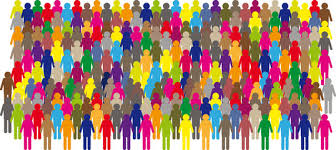 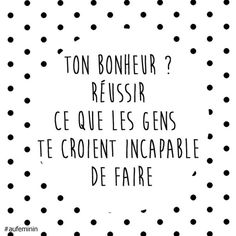 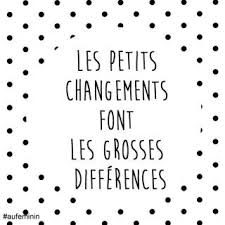 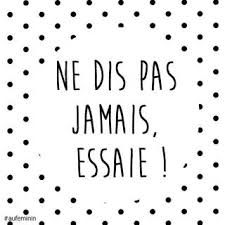 